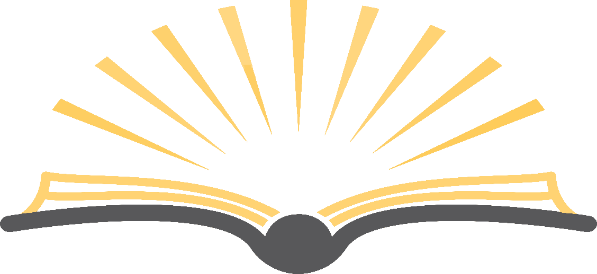 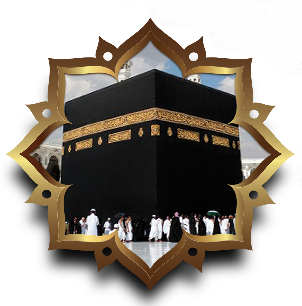 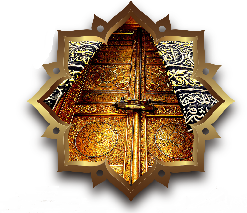 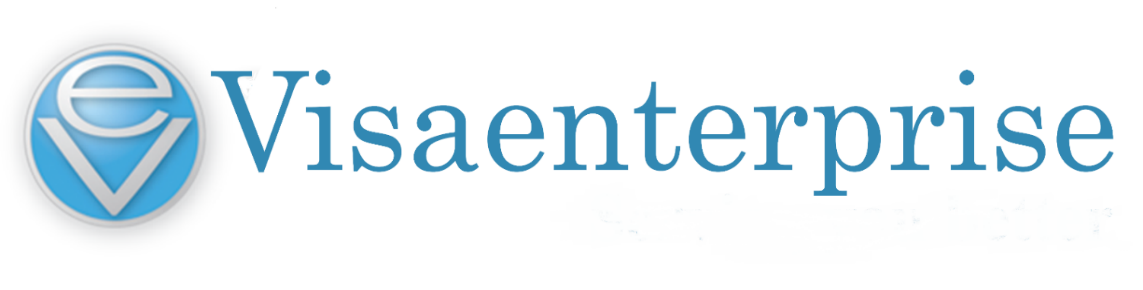 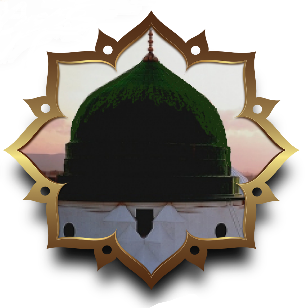 Departure: Estimate Departure Date from Canada is: August 2, 2019RETURN: Estimate Return Date from Jeddah, Saudi Arabia is: Aug 20th, 2019MEMO: Traveling dates are subject to modification due to updates from the Ministry of Hajj, airline arrangement and Hijri Calendar.Package accommodationMADINAH   Anwar Al Madinah Mövenpick / Pullman Zamzam Hotel    Across from Al-Masjid An-NabawiMAKKAH    Pullman Zamzam / Mövenpick Hajar Tower & Clock Tower Hotels  Across from Al-HaramPackage Main FeatureAll Inclusive – Only 5 Stars hotels accommodation in Madinah and Makkah- No Azizia – fees in Can Dollars – No Hidden Fees – Madinah First Package – Smart Eco ServicesRoundtrip airfare from Toronto and Montreal VIA Turkish and Royal Jordanian airlines (other departure cities – additional charges apply) (exact Flight Itinerary soon will be provided).3 Nights in Anwar Al Madinah Mövenpick – Across from Al-Masjid An-Nabawi in Madinah – 5 Stars5 Nights in VIP Mena camp (solid drywall air-conditioned tents) located right across from Jamarat(short walk) 9 Nights in Mövenpick Hajar Tower – Across from Al-Masjid Al-Haram – 5 Stars(estimated about 3 nights before and 6 nights after Hajj)Keep your hotel’s room during the days of Hajj, (since you arrive till departure Makkah).Open buffet Smart breakfast and dinner catered by top-ranking ministry approved catering firm (Mina and Arafat)VIP Breakfast and dinner served via open buffet concepts in Makkah and Madinah.Private Smart VIP air-conditioned buses for transfers between cities and Mazarat -sightseeingGuided Mazarat -Sightseeing tour in MadinahReligious Guidance & supervision provided by leading experienced Imams in Arabic, English, French, Somali, and Urdu throughout the Hajj journey.Support service team available 24 hours.Complimentary Premium VE Travel Hajj kit(Backpack, Sun umbrella, personalized  luggage tags, also (for Men ihram and Misk), and (Hejab for women). Hajj Mutaweef Payment – Sacrifice (Udhiya- Qurbani) –* Saudi Both Taxes 10% –  all IncludedPACKAGE COST IN CAD Per Person: Tax included          $13,850 in Quad         $14,350 in Triple         $14,850 in DoubleRegistration process: (Frist come first service)Submit the registration from link below.Submit copy of your passport Pay your first deposit ($2000), in order to save your spot.Follow up the required documentations and payment schedule (will be email it to you).IMPORTANT! As per the Ministry of Hajj; Those who performed Hajj in the past 3 years are subject to an additional SR 2000 Hajj visa fee (Approx. $750 CAD). This fee is charged when issuing the visa.Contact informatione-mailottawa@visaenterprise.com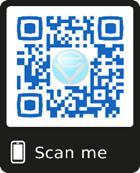 Phone (613)232-6565Office address116 Albert St. Unit 405, Ottawa, ON, K1P 5G3Websitewww.visaenterprise.comWebsitewww.labaykhajj.com